OBWIESZCZENIEWÓJTA GMINY OSIELSKOz dnia 23 września 2015 r.Na podstawie art. 16 § 1 pkt 1-3 ustawy z dnia 5 stycznia 2011 r. – Kodeks wyborczy (Dz. U. Nr 21, poz. 112 z późn. zm.) w związku z uchwałą Rady Gminy Osielsko Nr VII/81/2012 z dnia 18 grudnia 2012 r. w sprawie podziału gminy Osielsko na stałe obwody głosowania (Dz. Urz. Woj. Kuj-Pom. z 2013 r. poz. 95)  zmienionej uchwałą Nr III/20/2014 z dnia 31 marca 2014 r. w sprawie aktualizacji podziału gminy Osielsko na stałe obwody (Dz. Urz. Woj. Kuj-Pom. z 2014 r. poz. 1281)  i uchwałą Nr VII/57/2014 z dnia 12 sierpnia  2014 r. w sprawie aktualizacji podziału gminy Osielsko na stałe obwody głosowania (Dz. Urz. Woj. Kuj-Pom. z 2014 r. poz. 2394)  oraz  uchwałą Nr III/19/2015 z dnia 26 marca 2015 r. w sprawie aktualizacji podziału gminy Osielsko na stałe obwody głosowania (Dz. Urz. Woj. Kuj-Pom. z 2015 r. poz. 1054), podaje się do wiadomości wyborców informację o numerach i granicach obwodów głosowania i siedzibach obwodowych komisji wyborczych, w tym o lokalach wyborczych dostosowanych do potrzeb wyborców niepełnosprawnych w wyborach do Sejmu Rzeczypospolitej Polskiej i do Senatu Rzeczypospolitej Polskiej zarządzonych na dzień 25 października 2015 r.   lokal obwodowej komisji wyborczej  dostosowany do potrzeb wyborców niepełnosprawnych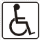     obwodowa komisja wyborcza właściwa dla celów głosowania korespondencyjnego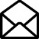 W dniu głosowania lokale wyborcze otwarte będą w godzinach 7:00 - 21:00.Ponadto na podstawie art. 16 § 1 pkt 4 Kodeksu wyborczego podaje się do wiadomości wyborców poniższe informacje o możliwości głosowania korespondencyjnego i przez pełnomocnika:Zamiar głosowania korespondencyjnego powinien być zgłoszony przez wyborcę wójtowi gminy, w której wyborca jest wpisany do rejestru wyborców, w terminie 
do dnia 12 października 2015 r. Zgłoszenie to może być dokonane ustnie, pisemnie, telefaksem lub w formie elektronicznej i powinno zawierać następujące dane wyborcy: nazwisko i imię (imiona), imię ojca, datę urodzenia, numer ewidencyjny PESEL, oznaczenie wyborów, których dotyczy zgłoszenie, wskazanie adresu na który ma być wysłany pakiet wyborczy, albo deklarację osobistego odbioru pakietu wyborczego w urzędzie gminy oraz oświadczenie o wpisaniu wyborcy do rejestru wyborców w danej gminie. Wyborca niepełnosprawny o znacznym lub umiarkowanym stopniu niepełnosprawności, a także wyborca, który najpóźniej w dniu głosowania kończy 75 lat może udzielić pełnomocnictwa do głosowania.Wniosek o sporządzenie aktu pełnomocnictwa do głosowania składa się do wójta gminy, w której wyborca jest wpisany do rejestru wyborców, w terminie do dnia 
16 października 2015 r. Wniosek powinien zawierać: nazwisko i imię (imiona), imię ojca, datę urodzenia, numer ewidencyjny PESEL oraz adres zamieszkania zarówno wyborcy, jak i osoby, której ma być udzielone pełnomocnictwo do głosowania, a także wyraźne oznaczenie wyborów, których dotyczy pełnomocnictwo do głosowania. Pełnomocnikiem może być tylko osoba wpisana do rejestru wyborców w tej samej gminie, co udzielający pełnomocnictwa do głosowania lub posiadająca zaświadczenie o prawie do głosowania, z wyłączeniem osób wchodzących w skład komisji obwodowej właściwej dla obwodu głosowania osoby udzielającej pełnomocnictwa
do głosowania, a także mężów zaufania, jak również kandydatów w wyborach. Głosowanie za pośrednictwem pełnomocnika jest wyłączone w przypadku głosowania 
w obwodach głosowania utworzonych w zakładach opieki zdrowotnej, domach pomocy społecznej, zakładach karnych i aresztach śledczych oraz w oddziałach zewnętrznych tych zakładów i aresztów, a także w domach studenckich lub zespołach domów studenckich, jak również w przypadku zgłoszenia przez wyborcę zamiaru głosowania korespondencyjnego.Zgłoszenia zamiaru głosowania korespondencyjnego oraz wnioski o sporządzenie aktu pełnomocnictwa do głosowania przyjmuje Urząd Gminy  Osielsku ul. Szosa Gdańska 55A wejście B pok. 1, nr tel.  52 324 18 80 nr faksu 52 324 18 81, adres poczty elektronicznej wybory@osielsko.pl. Stosowne formularze są dostępne w Urzędzie Gminy Osielsko oraz w Biuletynie Informacji Publicznej gminy Osielsko na stronie internetowej www.bip.osielsko.pl                                   Wójta  Gminy Osielsko                                                                                                                                                          /-/ Wojciech Sypniewski Numer obwodu głosowaniaGranice obwodu głosowaniaSiedziba obwodowejkomisji wyborczej1Sołectwo Osielsko – część miejscowość Osielsko - część, ulice: Agrestowa, Akacjowa, Aroniowa, Berberysowa, Boczna, Borsucza, Botaniczna, Brzozowa, Centralna numery nieparzyste od 1 do końca i numery parzyste od 20 do końca, Cisowa, Cyprysowa, Cytrynowa, Czeremchy, Czereśniowa, Dębowa, Długa, Dzikiej Róży, Głogowa, Grabowa, Gronostajowa, Jałowcowa, Jarzębinowa, Jaśminowa, Jaworowa, Jelenia, Jodłowa, Kalinowa, Kasztanowa, Klonowa, Krótka, Kruszyny, Leśna numery nieparzyste od 1 do 51 i numery parzyste od 2 do 48, Limbowa, Limonkowa, Lipowa, Lisia, Malinowa, Migdałowa,  Niedźwiedzia, Olszynowa, Orzechowa, Owocowa, Platanowa, Polna, Poprzeczna ,Porzeczkowa, Poziomkowa, Rokitnika, Rysia, Sarnia, Sosnowa, Szosa Gdańska numery parzyste od 58 do końca, Świerkowa, Truskawkowa, Trzmieliny, Tuberozy, Wiązowa, Wierzbowa, Wilcza, Wrzosowa, Zacisze, Zajęcza, Zakątek, Zalesie, Zapłotek.Zespół Szkół w OsielskuOsielsko ul. Centralna 72Sołectwo ŻołędowoŚwietlica  ŻołędowoŻołędowo ul. Wierzbowa 63Sołectwo MaksymilianowoŚwietlica MaksymilianowoMaksymilianowoul. Kościelna 2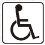 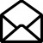 4Sołectwo JarużynŚwietlica JarużynJarużyn ul. Starowiejska 165Sołectwo Niemcz – część  miejscowość Niemcz- część,  ulice: Alfreda Nobla, Bajkowa, Bolesława Prusa, Bydgoska numery nieparzyste od 1A do 41 i  numery parzyste od 2 do 54, Czarnoleska, Czesława Miłosza, Dobra, Henryka Sienkiewicza, Ignacego Krasickiego, Jana Kochanowskiego, Jerzego Puciaty Jeździecka numery parzyste od 4 do końca, Juliana Tuwima, Ks. Henryka Mrossa, Marii Konopnickiej, Marii Skłodowskiej-Curie, Myśliwska, Parkowa, Pod Wierzbami, Pogodna, Sielska, Smukalska numery nieparzyste od 1 do końca i numery parzyste od 62 do końca, Strzelecka, Tęczowa, Urocza, Witkacego, Władysława Reymonta, Zielona.Szkoła Podstawowa w NiemczuNiemcz ul. Bydgoska 35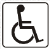 6Sołectwo BożenkowoŚwietlica BożenkowoBożenkowo ul. Harcerska 27Sołectwo Niwy-WilczeŚwietlica Niwy-WilczeWilcze ul. Słupska 48Sołectwo Osielsko – część miejscowość Czarnówczyn, miejscowość Myślęcinek, miejscowość Osielsko - część, ulice: Blacharska, Bazyliowa, Bursztynowa, Centralna numery parzyste od 2 do 18, Chabrowa, Dzikiej Gęsi, Fregaty, Gawronia, Goździkowa, Gryczana, Irysowa, Jana Pawła II numery parzyste od 2 do12 i numery nieparzyste od 1 do 19, Jeżynowa, Konwaliowa, Koperkowa, Koralowa, Kwiatowa, Lagunowa, Lawendowa, Leśna numery nieparzyste od  53 do końca i numery parzyste od 50 do końca, Makowa, Magnoliowa, Miętowa, Młyńska, Modrakowa, Modrzewiowa, Morska, Narcyzowa, Oceaniczna, Orla, Parowy, Różana, Rumiankowa, Sokola, Stolarska, Storczykowa, Szosa Gdańska numery nieparzyste od 1 do 41 oraz numery parzyste od 2 do 56, Ślusarska, Tapicerska, Topolowa, Tymiankowa, Wiatrakowa, Wyspowa, Zatokowa, Zbożowa, Zięby, Ziołowa, Żonkilowa.Zespół Szkół w OsielskuOsielsko ul. Centralna 79Sołectwo Osielsko – część miejscowość Osielsko -część, ulice: Agatowa, Ametystowa, Bałtycka, Cicha, Diamentowa, Grzybowa, Gwiaździsta, Jana Pawła II numery parzyste od 14 do końca i numery nieparzyste od 21 do końca, Jantarowa, Jesienna, Jeziorańska, Jowiszowa, Kąty, Kolonijna, Krabowa, Krzywa, Księżycowa, Lazurowa, Marsowa, Moczarowa, Nadbrzeżna, Opalowa, Paprociowa, Perłowa, Rubinowa, Słoneczna, Stawowa, Szmaragdowa, Szosa Gdańska numery nieparzyste od 43 do końca, Szuwarowa, Tatarakowa, Wadowicka.Gminny Ośrodek Kultury OsielskoOsielsko ul. Szosa Gdańska 57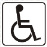 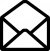 10Sołectwo Niemcz – część miejscowość Niemcz- część,  ulice: Adama Kowalskiego, Agaty Mróz, Alpejczyków, Archimedesa, Bronisława Czecha, Bronisława Malinowskiego, Bydgoska numery nieparzyste od 43 do końca i numery parzyste od 56 do końca, Ferdynanda Magellana, Galileusza, Haliny Konopackiej, Heleny Marusarzówny, Hokeistów, Huberta Wagnera, Hubertusa, Heraklita, Herkulesa, Ireny Szydłowskiej, Jadwigi Wajs, Janusza Kusocińskiego, Janusza Sidły, Janusza Ślązaka, Jerzego Brauna, Jerzego Kukuczki, Józefa Kotlarczyka, Kajakarzy, Kazimierza Deyny, Kolarzy, Krzysztofa Kolumba, Leonida Teligi, Łowiecka, Łuczników, Łyżwiarzy, Macieja Berbeki, Maratończyków, Marco Polo, Mikołaja Kopernika, mjr Henryka Dobrzańskiego, Narciarzy, Olimpijczyków, Ostoja, Oszczepników, Panczenistów, Piotra Morawskiego, Pitagorasa, Platona, Saneczkarzy, Smukalska numery parzyste od 2 do 60, Sokratesa, Stanisławy Walasiewiczówny, Tadeusza Kościuszki, Tadeusza Ślusarskiego, Talesa, Wandy Rutkiewicz, Wioślarzy, Władysława Komara, Wojskiego, Zdzisława Krzyszkowiaka, Zygmunta BuhlaSzkoła Podstawowa w NiemczuNiemcz ul. Bydgoska 35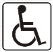 11Sołectwo Niemcz- część: miejscowość Niemcz  ulice: Aleja Adama Mickiewicza, Arkadia, Borowikowa, Borówkowa, Delfinowa, Elizy Orzeszkowej, Homarowa, Jacka Malczewskiego, Jana Kasprowicza, Jana Matejki, Jana Styki, Jeździecka numer parzysty 2, Józefa Chełmońskiego, Juliusza Słowackiego, Kolonijna, Krabowa, Karaibska, Koźlakowa, Kwiatu Paproci, Lagunowa, Leona Wyczółkowskiego, Leśnego Runa, Leśny Zaułek, Marii Jaremy, Moczarowa, Okoniowa, Olszynki, Sójki, Stanisława Wyspiańskiego, Stefana Żeromskiego, Wita Stwosza, Wojciecha Kossaka,  Xawerego Dunikowskiego, Zaułek Jagodowy, Zaułek Jeżynowy, Zaułek Malinowy, Zaułek Poziomkowy, Żurawinowa.Szkoła Podstawowa w NiemczuNiemcz ul. Bydgoska 35